September 2020Dear Parents/Guardians,We are happy to inform you that Chippewa Valley Montessori is once again offering the Weekend Kid’s Meals Program.  This program is offered through Feed My People Food Bank.  The purpose of the program is to provide food for your child during the weekend when school breakfasts and lunches are not available.  There are no income guidelines or requirements.  Anyone is welcome to participate in this program.  The food is at NO COST to you or your child.  If you choose to enroll your child, he/she will receive a plastic bag each Friday OR Monday with enough food for breakfast and lunch for him/her for Saturday and Sunday, plus snacks.  Please be aware that peanut products are often distributed; so we apologize that we cannot provide Kid’s Meals to those students who have peanut and other food allergies and they cannot be enrolled.Students who received meals last year will automatically be included in the program.If you have any questions or concerns please feel free to contact Jane Christenson (Partnership Coordinator) at 715-852-6996.  Families are able to sign up or discontinue this program anytime by contacting Jane Christenson at 715-852-6996 or jchristenson1@ecasd.us.- - - - - - - - - - - - - - - - - - - - - - - - -CUT AND RETURN TO SCHOOL OFFICE- - - - - - - - - - - - - - - - - - - - -______________________________________________			________________Child’s Name									          TeacherYour Name□	I want my child to receive food each week through Weekend Kid’s Meals and I understand that the food received has not been screened for allergies and I am therefore responsible for determining what my child can/can not eat._____________________________________________                   		________________Parent/Guardian Signature				 			DatePlease return forms in your child’s take home folder.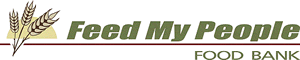 